RAPPORT FINAL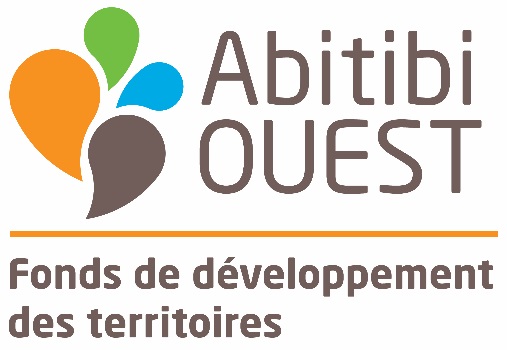 	FONDS D’ÉCONOMIE SOCIALENote : Double-cliquez pour activer le tableau Note: Double-cliquez pour activer le tableauPour la période visée par la production de votre rapport final, lequel des énoncés suivants s’applique à votre organisme	J’atteste que tous les travaux ont été effectués adéquatement, c’est-à-dire conformément aux règles connues ainsi qu’en respect de la réglementation en vigueur.	Toutes les pièces justificatives sont jointes au rapport final incluant l’annexe A. _______________________________		_______________________________Préparé par 						Nom du représentant(e) autorisé(e) à signer_______________________________		_______________________________Date							Signature du représentant(e) Titre du projetOrganisme admissibleNom : AdresseRue : Municipalité : Code postal : No. de téléphone : No. de télécopieur : Courriel : Représentant(e)Nom : Titre : Période de réalisationDate de début et date de fin des travauxDu : Au : Description sommaire du projetCommentaires : Retombées du projet Retombées du projet Le nombre d’emplois prévusLe nombre final d’emplois créés ou maintenus lorsque le projet est complétéInscrit à la TPS et TVQ et admissible à des crédits de taxes sur les intrants (CTI) et des remboursements de la taxe sur les intrants (RTI).TPS admissible : 100 %TVQ admissible : 100 %Inscrit à la TPS et TVQ et admissible à des crédits de taxes sur les intrants (CTI) et des remboursements de la taxe sur les intrants (RTI).TPS admissible : 100 %TVQ admissible :   50 %Admissible à un remboursement de 100% en TPSAdmissible à un remboursement de 50% en TPS et TVQ.TPS admissible : 50%TVQ admissible : 50%Aucun remboursement en TPS et TVQ.